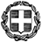 Ο  Δ/ντής______________________________________________________________ΚΑΨΟΥΡΗΣ ΓΕΩΡΓΙΟΣΣας υπενθυμίζουμε ότι: α) η προσφορά κατατίθεται κλειστή σε έντυπη μορφή στο σχολείο ή με email mail@gym-kerat.att.sch.gr β) με κάθε προσφορά κατατίθεται από το ταξιδιωτικό γραφείο απαραιτήτως και Υπεύθυνη Δήλωση ότι διαθέτει βεβαίωση συνδρομής των νόμιμων προϋποθέσεων λειτουργίας τουριστικού γραφείου, η οποία βρίσκεται σε ισχύ καθώς επίσης και φορολογική και ασφαλιστική ενημερότητα.ΕΛΛΗΝΙΚΗ ΔΗΜΟΚΡΑΤΙΑΥΠΟΥΡΓΕΙΟ ΠΑΙΔΕΙΑΣ ΚΑΙ ΘΡΗΣΚΕΥΜΑΤΩΝΠΕΡΙΦΕΡΕΙΑΚΗ Δ/ΝΣΗ Π.Ε. ΚΑΙ Δ.Ε. ΑΤΤΙΚΗΣΔΙΕΥΘΥΝΣΗ ΔΕΥΤΕΡΟΒΑΘΜΙΑΣ ΕΚΠΑΙΔΕΥΣΗΣΑΝΑΤΟΛΙΚΗΣ ΑΤΤΙΚΗΣΓΥΜΝΑΣΙΟ ΚΕΡΑΤΕΑΣΗμερομηνία 28-9-2023Αρ. Πρ. 4451ΣΧΟΛΕΙΟΓΥΜΝΑΣΙΟ ΚΕΡΑΤΕΑΣ2ΠΡΟΟΡΙΣΜΟΣ(ΗΜΕΡΟΜΗΝΙΑ ΑΝΑΧΩΡΗΣΗΣ ΚΑΙ ΕΠΙΣΤΡΟΦΗΣ)ΙΤΑΛΙΑ (ΡΩΜΗ)  ΣΥΜΜΕΤΟΧΗ ΣΕ ΣΥΝΕΔΡΙΟ ΑΠΟ 26/11/23 ΕΩΣ ΚΑΙ 1/12/23 ΑΝΑΧΩΡΗΣΗ  23/11/23 πρωίΕΠΙΣΤΡΟΦΗ 26/11/23 βράδυΉΑΝΑΧΩΡΗΣΗ  24/11/23 πρωίΕΠΙΣΤΡΟΦΗ 27/11/23 βράδυΉΑΝΑΧΩΡΗΣΗ  25/11/23 πρωίΕΠΙΣΤΡΟΦΗ 28/11/23 βράδυΉΑΝΑΧΩΡΗΣΗ  1/12/23 πρωίΕΠΙΣΤΡΟΦΗ 4/12/23 βράδυ3ΠΡΟΒΛΕΠΟΜΕΝΟΣ ΑΡΙΘΜΟΣ ΣΥΜΜΕΤΕΧΟΝΤΩΝ(ΜΑΘΗΤΕΣ-ΚΑΘΗΓΗΤΕΣ)40 ΜΑΘΗΤΕΣ – 5  ΚΑΘΗΓΗΤΕΣ4ΜΕΤΑΦΟΡΙΚΟ ΜΕΣΟ/Α-ΠΡΟΣΘΕΤΕΣ ΠΡΟΔΙΑΓΡΑΦΕΣΜΕΤΑΦΟΡΑ ΑΠΟ ΚΑΙ ΠΡΟΣ ΤΟ ΑΕΡΟΔΡΟΜΕΙΟΑΕΡΟΠΛΑΝΟ(ΕΓΓΡΑΦΟ ΔΙΑΘΕΣΙΜΌΤΗΤΑΣ ΕΙΣΗΤΗΡΙΩΝ , ΦΟΡΟΙ ΑΕΡΟΔΡΟΜΙΟΥ , ΕΠΙΝΑΥΛΑ ΚΑΥΣΙΜΩΝ)ΛΕΩΦΟΡΕΙΟ ΣΤΗΝ ΙΤΑΛΙΑ (ΤΟΥΛΑΧΙΣΤΟΝ 12 ΩΡΕΣ , ΝΑ ΣΥΜΠΕΡΙΛΑΜΒΑΝΕΤΑΙ ΤΟ ΚΟΣΤΟΣ ΕΙΣΟΔΟΥ ΣΤΙΣ ΠΟΛΕΙΣ)ΔΙΟΔΙΑ ΕΞΟΔΑ PARKING5ΚΑΤΗΓΟΡΙΑ ΚΑΤΑΛΥΜΑΤΟΣ-ΠΡΟΣΘΕΤΕΣ ΠΡΟΔΙΑΓΡΑΦΕΣ(ΜΟΝΟΚΛΙΝΑ/ΔΙΚΛΙΝΑ/ΤΡΙΚΛΙΝΑ-ΠΡΩΙΝΟ Ή ΗΜΙΔΙΑΤΡΟΦΗ)ΞΕΝΟΔΟΧΕΙΟ 4* ΚΑΙ ΑΝΩ ΣΕ ΑΠΟΣΤΑΣΗ ΤΟ ΠΟΛΥ 30 KM ΑΠΟ ΤΟ ΚΕΝΤΡΟ ΜΕ ΠΡΩΙΝΟΔΕΙΠΝΟ ΕΝΤΟΣ Ή ΕΚΤΟΣ ΞΕΝΟΔΟΧΕΙΟΥ. ΕΠΙΒΕΒΑΙΩΣΗ ΚΡΑΤΗΣΗΣ ΔΩΜΑΤΙΩΝ 6ΛΟΙΠΕΣ ΥΠΗΡΕΣΙΕΣ (ΠΡΟΓΡΑΜΜΑ, ΠΑΡΑΚΟΛΟΥΘΗΣΗ ΕΚΔΗΛΩΣΕΩΝ, ΕΠΙΣΚΕΨΗ ΧΩΡΩΝ, ΓΕΥΜΑΤΑ κ.τ.λ.))ΞΕΝΑΓΗΣΗ ΣΤΗ ΡΩΜΗ ΕΠΙΣΚΕΨΗ ΣΤΟ ΒΑΤΙΚΑΝΟ ΜΕ ΠΡΟΚΡΑΤΗΣΗ ΕΙΣΗΤΗΡΙΩΝ ΓΙΑ ΤΟ ΜΟΥΣΕΙΟΕΠΙΣΚΕΨΗ ΣΤΗ ΝΑΠΟΛΗΕΠΙΣΚΕΨΗ ΣΤΗΝ ΠΟΜΠΗΙΑΣΥΝΟΔΟΣ ΤΟΥ ΠΡΑΚΤΟΡΕΙΟΥ ΟΛΕΣ ΤΙΣ ΗΜΕΡΕΣΕΛΛΗΝΟΦΩΝΟΣ ΞΕΝΑΓΟΣ 7ΥΠΟΧΡΕΩΤΙΚΗ ΑΣΦΑΛΙΣΗ ΕΥΘΥΝΗΣ ΔΙΟΡΓΑΝΩΤΗ(ΜΟΝΟ ΕΑΝ ΠΡΟΚΕΙΤΑΙ ΓΙΑ ΠΟΛΥΗΜΕΡΗ ΕΚΔΡΟΜΗ)ΝΑΙ8ΠΡΟΣΘΕΤΗ ΠΡΟΑΙΡΕΤΙΚΗ ΑΣΦΑΛΙΣΗ ΚΑΛΥΨΗΣΕΞΟΔΩΝ ΣΕ ΠΕΡΙΠΤΩΣΗ ΑΤΥΧΗΜΑΤΟΣ  Ή ΑΣΘΕΝΕΙΑΣ ΝΑΙ9ΤΕΛΙΚΗ ΣΥΝΟΛΙΚΗ ΤΙΜΗ ΟΡΓΑΝΩΜΕΝΟΥ ΤΑΞΙΔΙΟΥ(ΣΥΜΠΕΡΙΛΑΜΒΑΝΟΜΕΝΟΥ Φ.Π.Α.)ΝΑΙ10ΕΠΙΒΑΡΥΝΣΗ ΑΝΑ ΜΑΘΗΤΗ (ΣΥΜΠΕΡΙΛΑΜΒΑΝΟΜΕΝΟΥ Φ.Π.Α.)ΝΑΙ ( ΝΑ ΑΝΑΦΕΡΕΤΕ ΤΟ ΤΕΛΙΚΟ ΣΥΝΟΛΟ ΟΛΩΝ ΤΩΝ ΠΡΟΔΙΑΓΡΑΦΩΝ)11ΚΑΤΑΛΗΚΤΙΚΗ ΗΜΕΡΟΜΗΝΙΑ ΚΑΙ ΩΡΑ ΥΠΟΒΟΛΗΣ ΠΡΟΣΦΟΡΑΣΠΕΜΠΤΗ 5/10/23 ΚΑΙ ΩΡΑ 10:00 12ΗΜΕΡΟΜΗΝΙΑ ΚΑΙ ΩΡΑ ΑΝΟΙΓΜΑΤΟΣ ΠΡΟΣΦΟΡΩΝ                  ΠΕΜΠΤΗ 5/10/23 ΚΑΙ ΩΡΑ 10:15 